LessonTopic: Dialogues- dialogi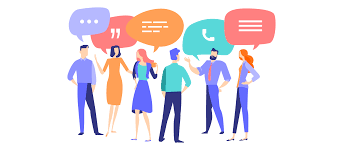 Przeanalizuj poniższe dialogi
Dialogue no. 1ANDREW: Excuse me, I’m looking for Ms Anna Grosz...ANNA:	Yes, that’s me. Can I help?ANDREW: Hello. My name’s Andrew Jones. I’m from Q-Service. ANNA:	Oh, hello Andrew! Good to see you here in Cracow! ANDREW: Good to see you too, Anna. You have a very nice office. ANNA:	Thanks. How was your flight?ANDREW: A bit tiresome. Fortunately it didn’t take long.ANNA:	Yes, two hours from London is not that much. Oh, here comes my boss. Let me introduce you.Dialogue no. 2ANNA:	Mr Nowak... I’d like to introduce you to Mr Andrew Jones, the regional sales manager for Q-Service in London.Andrew, this is Mr Stefan Nowak, our MD.STEFAN: How do you do, Mr Jones? We’re happy that you accepted the invitation to visit us. Welcome to Poland.ANDREW: Thank you. This is very kind.STEFAN: Shall we go into my office? I’d like to know if...Dialogue no. 3STEFAN: ... well, I’m sure that our co-operation will be successful.ANDREW: So am I, Mr Nowak.STEFAN: Please, call me Stefan. And... can I call you Andrew?ANDREW: Of course, no problem.STEFAN: Thanks. When is your flight back to London, then?ANDREW: In three days. But tomorrow I’m off to Prague to see our client there.STEFAN: In this case maybe we can have dinner tonight?Seven p.m.?ANDREW: That’d be a pleasure. Seven p.m. is fine. Shall we meet here?STEFAN: All right. And then we’ll go to an excellent Polish restaurant.ANDREW: Can’t wait. See you at seven then.STEFAN: Yes, goodbye!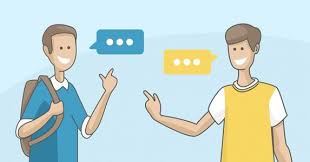 Następnie odpowiedz na pytania ( całymi zdaniami):Dialogue 1Who i s Andrew looking for?Where does Andrew work?Where is Andrew now?How was Andrew’s flight?How long was Andrew’s flight?Dialogue 2Who is Mr Andrew Jones?Who is Stephen talking to?Dialogue 3When is Andrew’s flight back to London?Why is Andrew flying to Praque?A na zakończenie ciekawostka   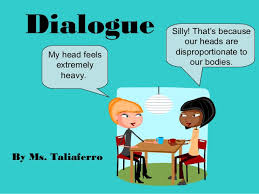 Is it true or false?  